SlsfdiSTÁTNÍ FOND DOPRAVNÍ
INFRASTRUKTURYKRAJSKÁ SPRÁVA A ÚDRŽBA SILINIC VYSOČINY příspěvkové organizace SMLOUVA REGISTROVÁNApodflstem: V-ST-^-^É»'/Dodatek č. 2
ke smlouvě o dílo„Souvislé opravy silnic, opravy mostů a opěrných zdí Kraje Vysočina v roce 2016, VI. etapa“Část I - 11/112 hr. kraje - Horní Cerekev, I. etapa, úsek 1, 2,3 a 4Číslo smlouvy objednatele: N-ST-9-2016-I
Číslo smlouvy zhotovitele: 221/2016Článek 1
Smluvní stranyObjednatel:Krajská správa a údržba silnic Vysočiny, příspěvková organizacese sídlem:	Kosovská 1122/16, 586 01 Jihlavazastoupený:	xxx, ředitelem organizaceKoordinátor BOZP a technický dozor:xxxxxxxxxx, tel.: xxxxxxxxKomerční banka, a.s.xxxxxxxxxxxxxx
00090450
CZ00090450
xxxxxxxxxxxxBankovní spojení:
Číslo účtu:IČO:DIČ:Telefon:Fax:E-mail:Zřizovatel:(dále jen Objednatel)Kraj VysočinaZhotovitel:B E S s.r.o.se sídlem:	Suková 625, 256 01 Benešovzastoupený:	xxxxxxxx, jednatelemxxxxxxxxx, jednatelemzapsán v obchodním rejstříku vedeném Městským soudem v Praze, oddíl C, vložka 7496 osoba pověřená jednat jménem zhotovitele ve věcechsmluvních:Bankovní spojení:Č. účtu:IČO:DIČ:Telefon:Fax:E-mail:(dále jen Zhotovitel)xxxxxxxxx, jednatel
xxxxxxxx, jednatelKomerční Banka a.s.
xxxxxxxxxxx
437 92 553
CZ43792553
xxxxxxxxStránka 1 z 3S sfdistátní fond dopravníINFRASTRUKTURYČlánek 2Smluvní stany se vzájemně dohodly na změně stávající smlouvy ze dne 9.11.2016, spočívající v stanovení konečné ceny za dílo na základě skutečně provedených prací tak, jak je ujednáno ve změnách soupisu prací, který je nedílnou součástí tohoto Dodatku č. 2.Článek 3Předmět plnění dle Článku 3 stávající smlouvy se mění o dodatečné stavební práce (dále vícepráce) a méněpráce tak, jak je uvedeno v příloze tohoto dodatku.3.2.Celková cena díla dle článku 5 stávající smlouvy je dle znění tohoto dodatku stanovena
následovně:Původní cena díla bez DPHVícepráceMéněpráceNově sjednaná cena dle dodatku č. 2 bez DPH
DPH (21 %)Nově sjednaná cena včetně DPH28 480 016,32 Kč 170 369,07 Kč -2 615 855,25 Kč26 034 530,14 Kč5 467 251,33 Kč 31 501 781,47 KčČlánek 4Ostatní ustanovení shora citované smlouvy se nemění a zůstávají v platnosti.Článek 5Tento dodatek byl uzavřen až po provedení geodetického zaměření skutečných výměr dokončeného díla. Dodatek je závěrečným dokladem pro fakturaci, dodavatel je povinen po podpisu dodatku do 15 dnů vystavit fakturu za provedené práce.Obě smluvní strany prohlašují, že si dodatek řádně přečetly a že souhlasí se všemi ujednáními obsaženými v tomto dodatku a na důkaz toho jejich zástupci připojují vlastnoruční podpisy. Současně prohlašují, že tento dodatek nebyl sjednán v tísni ani za jinak jednostranně nevýhodných podmínek.Tento dodatek je nedílnou součástí stávající smlouvy.Stránka 2 z 3SlsfdiSTÁTNÍ FOND DOPRAVNÍ INFRASTRUKTURYZhotovitel výslovně souhlasí se zveřejněním celého textu této smlouvy včetně podpisů v informačním systému veřejné správy - Registru smluv.Tato smlouva nabývá platnosti dnem podpisu oběma smluvními stranami a účinnosti dnem uveřejnění v informačním systému veřejné správy - Registru smluv.Účastnící smlouvy se dohodly, že zákonnou povinnost dle § 5 odst. 2 zákona č. 340/2015 Sb., v platném znění (zákon o registru smluv) splní objednatel,Nedílnou přílohou je soupis skutečně provedených prací, včetně víceprací a méněprací.V Benešově dne 2 6 '06~ 20172 6 -06- 2017V Jihlavě dneZhotovitel:Objednatel:xxxxxxxxxx Ředitel organizace—!	xxxxxxxxxxxStránka 3 z 3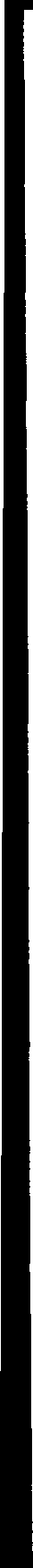 Strana: 1